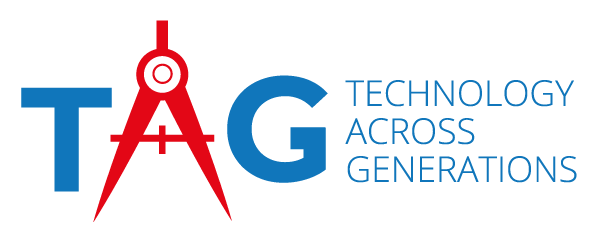 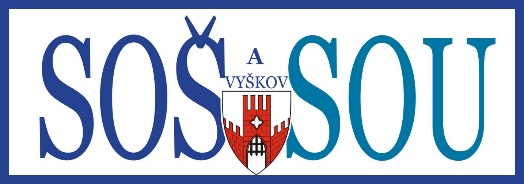 ZADÁVACÍ DOKUMENTACEpro veřejnou zakázku malého rozsahu na stavební práceNázev zakázky:„Technology across generations - TAG - Rekonstrukce dílen SOŠ Vyškov“ Zadavatel:                      Střední odborná škola a Střední odborné učiliště Vyškov,                       příspěvková organizaceSídlo:		Vyškov, Sochorova 552/15, PSČ 682 01IČ:		13692933Obsah:PREAMBULE	21	VYMEZENÍ PŘEDMĚTU VEŘEJNÉ ZAKÁZKY	31.1.	PŘEDMĚT VEŘEJNÉ ZAKÁZKY	31.2.	DÍLO JE SPECIFIKOVÁNO	32	DOBA A MÍSTO PLNĚNÍ VĚŘEJNÉ ZAKÁZKY	42.1	DOBA PLNĚNÍ	42.2	MÍSTO PLNĚNÍ	42.3	PŘEDPOKLÁDANÁ HODNOTA VEŘEJNÉ ZAKÁZKY	43	ZPŮSOBILOST UCHAZEČE	43.1	ZÁKLADNÍ KVALIFIKAČNÍ PŘEDPOKLADY	43.2	PROFESNÍ KVALIFIKAČNÍ PŘEDPOKLADY	53.3	TECHNICKÉ KVALIFIKAČNÍ PŘEDPOKLADY	53.4	ČESTNÉ PROHLÁŠENÍ K SOCIÁLNĚ ODPOVĚDNÉMU PLNĚNÍ VEŘEJNÉ ZAKÁZKY	64	OBCHODNÍ PODMÍNKY	64.1	PLATEBNÍ PODMÍNKY	64.2	PODMÍNKY, ZA NICHŽ JE MOŽNO ZMĚNIT VÝŠI NABÍDKOVÉ CENY	65	POŽADAVEK NA ZPŮSOB ZPRACOVÁNÍ NABÍDKOVÉ CENY	66	PODMÍNKY A POŽADAVKY NA ZPRACOVÁNÍ NABÍDKY – OBSAH	77	PODÁNÍ NABÍDKY	78	MÍSTO A ČAS OTEVÍRÁNÍ OBÁLEK	89	POŽADAVEK NA VARIANTY NABÍDEK	810	ZPŮSOB HODNOCENÍ NABÍDEK PODLE HODNOTÍCÍCH KRITERIÍ	811	PROHLÍDKA MÍSTA PLNĚNÍ	812	DALŠÍ PODMÍNKY A JINÉ POŽADAVKY ZADAVATELE	8PREAMBULETato Zadávací dokumentace je vypracována jako podklad pro výběr dodavatele veřejné zakázky malého rozsahu na stavební práce zpracovaná v souladu s ust. § 27 písm. b) zákona č. 134/2016 Sb., o zadávání veřejných zakázek, v platném znění (dále jen „zákon“) a postupem dle § 6 zákona.S ohledem na shora uvedené zadavatel rovněž upozorňuje, že nepostupuje podle ust. § 26 zákona, přestože se v této zadávací dokumentaci odkazuje na ustanovení zákona.Uchazeč je povinen předložit veškeré dokumenty požadované v této textové části zadávací dokumentace, příp. požadované v písemné výzvě k podání nabídky. Uchazeč je dále povinen plně respektovat zadávací podmínky a není oprávněn v nich provádět žádné změny. Nabídky, které nebudou splňovat požadavky stanovené v zadávací dokumentaci, budou z výběrového řízení vyloučeny.Je-li v technických specifikacích uveden odkaz na konkrétní výrobek, materiál, technologii příp. na obchodní firmu, má se za to, že se jedná o vymezení minimálních požadovaných standardů výrobku, technologie či materiálu. V tomto případě je uchazeč oprávněn v nabídce uvést i jiné, kvalitativně a technicky obdobné řešení, které splňuje minimálně požadované standardy a odpovídá uvedeným parametrům.VYMEZENÍ PŘEDMĚTU VEŘEJNÉ ZAKÁZKYPŘEDMĚT VEŘEJNÉ ZAKÁZKYÚčelem této veřejné zakázky je zajištění realizace projektu zadavatele „Technology across generations - TAG“ spočívající v provedení stavebních prací a opravy a rozšíření elektroinstalací v dílně umístěné v suterénu budovy C v areálu zadavatele. Projekt je hrazen z prostředků podpory nadace The Welux Foundations a je spolufinancován zřizovatelem zadavatele – Jihomoravským krajem.Zadávací dokumentace je souhrnem požadavků zadavatele, a nikoliv konečným souhrnem veškerých požadavků vyplývajících z obecně platných norem. Nabídky, které nebudou splňovat požadavky stanovené ve výzvě a v zadávací dokumentaci, budou analogicky v souladu s ustanovením § 48 odst. 1 zákona o zadávání veřejných zakázek z výběrového řízení vyloučeny.Požadovaný rozsah prací:provedení stavebních a elektroinstalačních prací, dodávky včetně dopravy dle zadávací dokumentace,provedení veškerých předepsaných zkoušek a revizí podle platných předpisů a norem,zpracování dokumentace skutečného provedení v listinné podobě v počtu 3 ks i digitální podobě na USB Flash discu ve formátech pdf.DÍLO JE SPECIFIKOVÁNO zadávací dokumentací veřejné zakázky včetně všech jejích příloh,nabídkou uchazeče, kterou tvoří také položkový rozpočet v členění položek a množství dle výkazu výměr,Zadávací dokumentace včetně všech jejích příloh je zveřejněna na profilu zadavatele https://zakazky.krajbezkorupce.cz/profile_display_158.htmlKontaktní osoba:	Ing. Eva Balúchová Telefon:		+420 517 321 166, 602 510 590E-mail:			baluchova@sos-vyskov.czDOBA A MÍSTO PLNĚNÍ VĚŘEJNÉ ZAKÁZKY  DOBA PLNĚNÍ Zahájení plnění veřejné zakázky se předpokládá do 5 pracovních dnů od účinnosti smlouvy. Zahájením plnění je předpokládáno protokolární předání a převzetí staveniště.Zhotovitel je povinen dokončit dílo do 60 dnů od zahájení plnění smlouvy. Splněním dodávky stavby se rozumí úplné dokončení stavby, tj. bezvadné provedení všech stavebních prací, na základě uzavřené smlouvy o dílo ve znění případných změn a doplňků, včetně písemně dohodnutých víceprací nebo méně prací, její vyklizení a podepsání posledního zápisu o předání a převzetí stavby.  MÍSTO PLNĚNÍ Místem plnění je areál zadavatele, Sochorova 552/15, Vyškov.  PŘEDPOKLÁDANÁ HODNOTA VEŘEJNÉ ZAKÁZKY Předpokládaná hodnota: 2 300 000,-Kč bez DPHZPŮSOBILOST UCHAZEČEZpůsobilým pro plnění této zakázky je dodavatel, který:splní základní kvalifikační předpoklady, splní profesní kvalifikační předpoklady,splní technické kvalifikační předpoklady, předloží čestné prohlášení k sociálně odpovědnému plnění veřejné zakázkyUchazeči prokazují splnění kvalifikace doklady a způsobem stanoveným v této zadávací dokumentaci.     ZÁKLADNÍ KVALIFIKAČNÍ PŘEDPOKLADYSplnění základních kvalifikačních předpokladů prokáže uchazeč v rozsahu dle § 74 odst. 1 zákona (příloha č. 6).Základní kvalifikační předpoklady splňuje uchazeč, který předloží ve své nabídce:čestné prohlášení o splnění základních kvalifikačních předpokladů analogicky dle § 74 zákona č. 134/2016 Sb., o zadávání veřejných zakázek, ve znění pozdějších předpisů (platných ke dni vyhlášení tohoto výběrového řízení), které musí být podepsáno osobou, která je oprávněna jednat jménem uchazečevýpis z rejstříku trestů uchazeče a všech členů jeho statutárního orgánu  PROFESNÍ KVALIFIKAČNÍ PŘEDPOKLADYZadavatel splnění profesních kvalifikačních předpokladů požaduje podle § 77 zákona předložením:3.2.1 Výpisu z obchodního rejstříku, pokud je v něm zapsán, či výpisu z jiné obdobné evidence, pokud je v ní zapsán.3.2.2 Živnostenského oprávnění, případně výpisu ze živnostenského rejstříku, ze kterého toto oprávnění vyplývá pro předmět činnosti:provádění staveb, jejich změn a odstraňování 3.2.3 Osvědčení o autorizaci podle zákona č. 360/1992 Sb., o výkonu povolání autorizovaných inženýrů nebo techniků činných ve výstavbě ve znění pozdějších předpisů pro obor pozemní stavby. Uchazeč je povinen v nabídce uvést, zda se toto osvědčení vztahuje k osobě zaměstnance, pokud se nejedná o osobu zaměstnance, je nutné do nabídky rovněž uvést čestné prohlášení osoby, jejíž osvědčení o autorizaci je předkládáno, že se bude tato osoba podílet na plnění veřejné zakázky, a že bude vykonávat funkci stavbyvedoucího.Výpisy z obchodního a živnostenského rejstříku nesmí být starší 90 dnů a musí být dodány v originále, úředně ověřené kopii nebo prosté kopii.Uchazeč, se kterým má být uzavřena smlouva, je povinen před jejím uzavřením předložit zadavateli originály nebo úředně ověřené kopie výpisu z obchodního rejstříku, pokud je v něm zapsán, či z jiné obdobné evidence, pokud je v ní zapsán, a dále doklad o oprávnění k podnikání podle zvláštních právních předpisů v rozsahu odpovídajícím předmětu zakázky – tedy zejména příslušné živnostenské oprávnění.  TECHNICKÉ KVALIFIKAČNÍ PŘEDPOKLADYTechnické kvalifikační předpoklady splní uchazeč, který předloží ve své nabídce:seznam minimálně 3 významných zakázek realizovaných uchazečem v posledních 5 letech před zahájením výběrového řízení s uvedením jejich rozsahu a doby poskytnutí. Tento seznam bude obsahovat údaje o zadavateli (název, adresa, kontaktní osoba, u které je možno referenci ověřit), místu a termínu plnění a finančním objemu zakázky. Pro posouzení rozhodného období provádění významných zakázek je podstatný termín dokončení stavby. V případě, že termín dokončení nebude spadat do rozhodného období, má se za to, že stavební práce nebyla provedena v posledních 5 letech.Za významnou zakázku obdobného charakteru je považována realizace zakázky v oblasti pozemního stavitelství v minimální hodnotě 850 000,- Kč bez DPH, přičemž z požadovaného počtu minimálně 3 významných zakázek musí být nejméně jedna zakázka na výstavbu, či rekonstrukci stavby občanské vybavenosti.Uchazeč předloží požadovaný seznam formou čestného prohlášení podepsaného osobou oprávněnou jednat jménem uchazeče (příloha č. 4). Součástí takového seznamu musí být osvědčení objednatelů o řádném plnění nejvýznamnějších z těchto stavebních prací – a tato osvědčení musí zahrnovat cenu, dobu a místo provádění stavebních prací a musí obsahovat údaj o tom, zda byly tyto stavební práce provedeny řádně a odborně.ČESTNÉ PROHLÁŠENÍ K SOCIÁLNĚ ODPOVĚDNÉMU PLNĚNÍ VEŘEJNÉ ZAKÁZKYDodavatel, se kterým bude uzavřena smlouva, bude povinen zajistit po celou dobu plnění veřejné zakázky dodržování veškerých právních předpisů České republiky s důrazem na legální zaměstnávání, spravedlivé odměňování a dodržování bezpečnosti a ochrany zdraví při práci, přičemž uvedené bude takový dodavatel povinen zajistit i u svých poddodavatelů. Vůči poddodavatelům bude takový dodavatel povinen zajistit srovnatelnou úroveň zadavatelem určených smluvních podmínek s podmínkami smlouvy a řádné a včasné uhrazení svých finančních závazků. Za tímto účelem dodavatel předloží v nabídce čestné prohlášení o zajištění společensky odpovědného plnění veřejné zakázky v rozsahu uvedeném v příloze č. 7 této zadávací dokumentace. OBCHODNÍ PODMÍNKYSoučástí Zadávací dokumentace je návrh smlouvy o dílo (Příloha č. 5)Návrh smlouvy je závazný, vybraný uchazeč pouze doplní požadované údaje, jinak není oprávněn cokoli měnit.  PLATEBNÍ PODMÍNKYPlatební podmínky jsou vymezeny v Obchodních podmínkách, které jsou nedílnou součástí této zadávací dokumentace.PODMÍNKY, ZA NICHŽ JE MOŽNO ZMĚNIT VÝŠI NABÍDKOVÉ CENY Cenu díla v průběhu realizace stavby je možné změnit pouze v případě, že dojde v průběhu realizace díla ke změnám daňových předpisů upravujících výši DPH a za podmínek stanovených v Obchodních podmínkách. V takovém případě jsou smluvní strany povinny uzavřít dodatek ke smlouvě.POŽADAVEK NA ZPŮSOB ZPRACOVÁNÍ NABÍDKOVÉ CENYUchazeč může podat jednu nabídku, která pokrývá plnění.Nabídková cena zakázky musí být stanovena jako nejvýše přípustná, kterou není možné překročit nebo změnit, pokud to výslovně neupravuje tato zadávací dokumentace.Nabídková cena musí obsahovat veškeré náklady uchazeče (dodavatele) nutné k realizaci předmětu zakázky vymezeného v této zadávací dokumentaci Nabídková cena musí rovněž zahrnovat náklady na potřebný pomocný materiál, stavební suť, její likvidaci zajištěnou v souladu se zákonem o ochraně životního prostředí, dále pojištění, daně, poplatky, předpokládaná rizika, ubytování, stravné a dopravu pracovníků, zhotovení provádění dokumentace a dokumentace skutečného provedení díla a jakékoliv další výdaje potřebné pro realizaci zakázky.Nabídková cena zakázky obsahuje předpokládaný vývoj cen až do konce její platnosti, rovněž obsahuje i předpokládaný vývoj kurzů české koruny k zahraničním měnám až do konce její platnosti.Nabídková cena zakázky obsahuje veškeré náklady a zisk zhotovitele nezbytné k řádnému a včasnému provedení díla.Cena jednotlivých dílčích dodávek a prací bude uvedena v položkovém rozpočtu, který vznikne z výkazu výměr, do kterého uchazeč (dodavatel) v rámci své nabídky ve veřejné zakázce doplní ceny jednotlivých položek a tento bude předložen v rámci nabídky uchazeče (dodavatele) – příloha č. 3 této zadávací dokumentace – slepý rozpočet.Sleva z ceny – pokud uchazeč míní nabídnout zadavateli slevu z ceny, musí tuto slevu promítnout do jednotkových cen jednotlivých položek v jím předložených položkových rozpočtech. Jiná forma slevy z nabídkové ceny (např. paušální částkou z celkové ceny) není přípustná.PODMÍNKY A POŽADAVKY NA ZPRACOVÁNÍ NABÍDKY – OBSAHZ důvodu přehlednosti doporučuje zadavatel, aby nabídka byla členěna do samostatných částí, řazených v nabídce za sebou (jedno zda každé v samostatné sloze nebo společně v jedné sloze) a označených shodně s následujícími pokyny:ČÁST 1 – PROKÁZÁNÍ SPLNĚNÍ KVALIFIKACEVyplněný formulář „KRYCÍ LIST NABÍDKY“ opatřen podpisem osoby oprávněné jednat jménem či za uchazeče, stanovení nabídkové cenyDoklady, jimiž uchazeč prokazuje splnění kvalifikace2.2.1. doklady prokazující splnění základních kvalifikačních předpokladů2.2.2. doklady prokazující splnění profesních kvalifikačních předpokladů2.2.3. doklady prokazující splnění technických kvalifikačních předpokladů2.2.4. čestné prohlášení k sociálně odpovědnému plnění veřejné zakázkyČÁST 2 – POLOŽKOVÝ ROZPOČETPoložkový rozpočet díla – vyplněná Příloha č. 3ČÁST 3 – DALŠÍ NEDÍLNÉ SOUČÁSTI NABÍDKYDalší doklady požadované nebo vyplývající ze zadávací dokumentace a jejích nedílných příloh.PODÁNÍ NABÍDKYUchazeč doručí nabídku v uzavřené obálce, která obsahuje dvě vyhotovení, přičemž jedno bude označeno jako „ORIGINÁL“ a jedno vyhotovení jako „KOPIE“. Obálka bude uzavřena a opatřena razítkem uchazeče. Obálka s nabídkou bude zřetelně označena nápisem: Neotvírat – „Technology across generations - TAG - Rekonstrukce dílen SOŠ Vyškov“. Na obálce musí být uvedena adresa uchazeče. Nabídka a veškerá prohlášení budou podepsány statutárním orgánem uchazeče nebo jinou osobou, která uchazeče zastupuje, přičemž toto oprávnění musí vyplývat z nabídky. Nabídky je možné podávat osobně či poštou na adresu: Střední odborná škola a Střední odborné učiliště Vyškov, příspěvková organizace, Sochorova 552/15, Vyškov 682 01. V případě osobního podání se nabídky podávají v pondělí až pátek od 07:30 hodin do 13:00 hodin na adrese uvedené výše, na sekretariátu ředitele školy. Dne 24. 5. 2021 je možné podat nabídku od 07:30 hodin do 12:00 hodin, tímto datem a hodinou končí lhůta pro podání a přijetí nabídky. Za čas podání nabídky odpovídá uchazeč. Zadavatel neuznává zdržení zaviněné poštou, kurýrní službou či jiným přepravcem nabídky. Za čas podání nabídky se přitom považuje čas uvedený na dokladu o předání nabídky zadavateli.Všechny doručené a přijaté nabídky budou opatřeny pořadovým číslem, datem a hodinou přijetí a budou zapsány do seznamu doručených a přijatých nabídek. Nabídky, které budou doručeny po skončení lhůty pro podání nabídek, nebudou hodnoceny.MÍSTO A ČAS OTEVÍRÁNÍ OBÁLEKObálky budou otevírány v ředitelně Střední odborné školy a Středního odborného učiliště Vyškov, příspěvková organizace dne 24. 5. 2021 ve 14.00 hodin. Otevírání obálek je neveřejné.POŽADAVEK NA VARIANTY NABÍDEKZadavatel nepřipouští předložení varianty nabídky.ZPŮSOB HODNOCENÍ NABÍDEK PODLE HODNOTÍCÍCH KRITERIÍHodnocení nabídek bude provedeno podle základního hodnotícího kritéria, kterým je nejnižší nabídková cena za kompletní provedení předmětu zakázky. Pro účely hodnocení bude brána celková nabídková cena bez DPH uvedená v krycím listu nabídky. Tato cena musí být shodná s celkovou cenou uvedenou v položkovém rozpočtu.Nabídky budou seřazeny podle výhodnosti, a to od nejvýhodnější nabídky po méně výhodnou nabídku. Nejvýhodnější nabídka je nabídka s nejnižší nabídkovou cenou.PROHLÍDKA MÍSTA PLNĚNÍProhlídka místa plnění se bude konat dne 12. 5. 2021DALŠÍ PODMÍNKY A JINÉ POŽADAVKY ZADAVATELEUchazeč je oprávněn požadovat dodatečné informace k zadávacím podmínkám. Žádosti o dodatečné informace musí být doručeny písemně, nebo elektronicky osobě zastupující zadavatele, tj.: Ing. Eva Balúchová, tel: 517 321 166, baluchova@sos-vyskov.cz. Zadavatel je povinen reagovat ve lhůtě do tří pracovních dnů, v této lhůtě budou dodatečné informace zveřejněny stejným způsobem jako zadávací dokumentace, a to na profilu zadavatele https://zakazky.krajbezkorupce.cz/profile_display_158.html, čímž považuje zadavatel svou povinnost za splněnou.Zadavatel si vyhrazuje právo na změnu či úpravu nebo doplnění podmínek stanovených v zadávací dokumentaci, a to buď na základě žádosti uchazečů o dodatečné informace k zadávacím podmínkám, nebo z vlastního podnětu.Zadavatel si vyhrazuje právo zúžit rozsah plnění, případně od uzavřené smlouvy o dílo odstoupit bez jakýchkoliv sankcí ze strany dodavatele, a místo plnění veřejné zakázky nepředat.Uchazeč, který podal nabídku v tomto výběrovém řízení, nesmí být současně subdodavatelem, jehož prostřednictvím jiný uchazeč v tomtéž výběrovém řízení prokazuje kvalifikaci.Zadavatel si vyhrazuje právo zrušit výběrové řízení bez udání důvodů.Uchazeč nemá právo na náhradu nákladů spojených s účastí ve veřejné zakázce. Nabídky se uchazečům nevracejí a zůstávají zadavateli jako součást dokumentace o zadání veřejné zakázky. V případě, že dojde ke změně údajů uvedených v nabídce do doby uzavření smlouvy s vybraným uchazečem, je příslušný uchazeč povinen o této změně zadavatele bezodkladně písemně informovat. Dodavatel je dle zákona č. 320/2001 Sb., o finanční kontrole, osobou povinnou spolupůsobit při finanční kontrole.Nedílnou součástí této zadávací dokumentace jsou přílohy:Příloha č. 1 – Projektová dokumentace (1A až 1E)Příloha č. 2 – Krycí list nabídkyPříloha č. 3 – Tabulka pro stanovení nabídkové ceny – slepý rozpočetPříloha č. 4 – Čestné prohlášení o splnění technických kvalifikačních předpokladůPříloha č. 5 – Návrh smlouvy o díloPříloha č. 6 – Čestné prohlášení o splnění základních kvalifikačních předpokladůPříloha č. 7 – Čestné prohlášení k sociálně odpovědnému plnění veřejné zakázkyVe Vyškově dne 5. 5. 2021………………………………….…………RNDr. Petr Hájek, ředitel Střední odborné školy a Středního odborného učiliště Vyškov, příspěvkové org.